EcoProProducts Partners,I hope you are all doing well. With the rapidly evolving situation surrounding the outbreak of Coronavirus (COVID-19), we have received numerous inquiries regarding how EcoProProducts’ MicrobeRepel™ product offerings can work against the spread of this virus.The MicrobeRepel™ System contains two EPA Registered products SmartTouch and SmartShield RTU which when used as directed, will sanitize, disinfect and protect a variety of surfaces.  SmartTouch Disinfectant (EPA #82972-1-88566) meets the EPA’s criteria for use against SARS-CoV-2, the  coronavirus that causes the disease COVID-19. The SmartTouch formula is on the EPA’s List N: Disinfectants for Use Against SARS-CoV-2.  SmartTouch Disinfectant meets the EPA’s emerging pathogen requirements for viruses showing efficacy against envelope and non-envelope virus, both large and small.  SmartTouch provides 99.999% sanitization on food contact surfaces.  SmartShield RTU (EPA #87583-3-88566) is an antimicrobial surface protectant.  SmartShield forms a durable bond to interior surfaces in vehicles, ventilation systems and cargo areas.  SmartShield inhibits the growth of odor and stain causing bacteria, mold and mildew while creating a water-resistant barrier that protects against stains.  The MicrobeRepelTM System utilizes products which have been GLP Lab tested proven.  These products are fast drying, odorless, colorless and non-flammable.  As we market the MicrobeRepel™ System to our customers, please keep to the facts and follow the guidelines outlined at  https://www.epa.gov/coronavirus and at https://www.cdc.gov/coronavirus/2019-ncov/.  It is very important that we are clear and transparent with the public.Stay safe everyone,Jerry BillerEcoProProductsPresident312-888-0124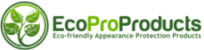 